UWAGA! Proszę wypełnić tylko pola JASNEUWAGA! Proszę wypełnić tylko pola JASNEUWAGA! Proszę wypełnić tylko pola JASNEUWAGA! Proszę wypełnić tylko pola JASNEUWAGA! Proszę wypełnić tylko pola JASNEUWAGA! Proszę wypełnić tylko pola JASNEUWAGA! Proszę wypełnić tylko pola JASNEUWAGA! Proszę wypełnić tylko pola JASNEUWAGA! Proszę wypełnić tylko pola JASNEUWAGA! Proszę wypełnić tylko pola JASNEUWAGA! Proszę wypełnić tylko pola JASNEDEKLARACJA O WYSOKOŚCI OPŁATY ZA GOSPODAROWANIE ODPADAMI KOMUNALNYMIDEKLARACJA O WYSOKOŚCI OPŁATY ZA GOSPODAROWANIE ODPADAMI KOMUNALNYMIDEKLARACJA O WYSOKOŚCI OPŁATY ZA GOSPODAROWANIE ODPADAMI KOMUNALNYMIDEKLARACJA O WYSOKOŚCI OPŁATY ZA GOSPODAROWANIE ODPADAMI KOMUNALNYMIDEKLARACJA O WYSOKOŚCI OPŁATY ZA GOSPODAROWANIE ODPADAMI KOMUNALNYMIDEKLARACJA O WYSOKOŚCI OPŁATY ZA GOSPODAROWANIE ODPADAMI KOMUNALNYMIDEKLARACJA O WYSOKOŚCI OPŁATY ZA GOSPODAROWANIE ODPADAMI KOMUNALNYMIDEKLARACJA O WYSOKOŚCI OPŁATY ZA GOSPODAROWANIE ODPADAMI KOMUNALNYMIDEKLARACJA O WYSOKOŚCI OPŁATY ZA GOSPODAROWANIE ODPADAMI KOMUNALNYMIDEKLARACJA O WYSOKOŚCI OPŁATY ZA GOSPODAROWANIE ODPADAMI KOMUNALNYMIDEKLARACJA O WYSOKOŚCI OPŁATY ZA GOSPODAROWANIE ODPADAMI KOMUNALNYMIDEKLARACJA O WYSOKOŚCI OPŁATY ZA GOSPODAROWANIE ODPADAMI KOMUNALNYMIPodstawa prawna: Ustawa z dnia 13 września 1996r. o utrzymaniu czystości i porządku w gminach (Dz. U. z 2018r. poz. 1454)Ustawa z dnia 13 września 1996r. o utrzymaniu czystości i porządku w gminach (Dz. U. z 2018r. poz. 1454)Ustawa z dnia 13 września 1996r. o utrzymaniu czystości i porządku w gminach (Dz. U. z 2018r. poz. 1454)Ustawa z dnia 13 września 1996r. o utrzymaniu czystości i porządku w gminach (Dz. U. z 2018r. poz. 1454)Ustawa z dnia 13 września 1996r. o utrzymaniu czystości i porządku w gminach (Dz. U. z 2018r. poz. 1454)Ustawa z dnia 13 września 1996r. o utrzymaniu czystości i porządku w gminach (Dz. U. z 2018r. poz. 1454)Ustawa z dnia 13 września 1996r. o utrzymaniu czystości i porządku w gminach (Dz. U. z 2018r. poz. 1454)Ustawa z dnia 13 września 1996r. o utrzymaniu czystości i porządku w gminach (Dz. U. z 2018r. poz. 1454)Ustawa z dnia 13 września 1996r. o utrzymaniu czystości i porządku w gminach (Dz. U. z 2018r. poz. 1454)Ustawa z dnia 13 września 1996r. o utrzymaniu czystości i porządku w gminach (Dz. U. z 2018r. poz. 1454)Ustawa z dnia 13 września 1996r. o utrzymaniu czystości i porządku w gminach (Dz. U. z 2018r. poz. 1454)Składający:Składający:Formularz przeznaczony dla właścicieli wielolokalowych nieruchomości zamieszkałych położonych na terenie Gminy Zabór na których powstają odpady komunalneFormularz przeznaczony dla właścicieli wielolokalowych nieruchomości zamieszkałych położonych na terenie Gminy Zabór na których powstają odpady komunalneFormularz przeznaczony dla właścicieli wielolokalowych nieruchomości zamieszkałych położonych na terenie Gminy Zabór na których powstają odpady komunalneFormularz przeznaczony dla właścicieli wielolokalowych nieruchomości zamieszkałych położonych na terenie Gminy Zabór na których powstają odpady komunalneFormularz przeznaczony dla właścicieli wielolokalowych nieruchomości zamieszkałych położonych na terenie Gminy Zabór na których powstają odpady komunalneFormularz przeznaczony dla właścicieli wielolokalowych nieruchomości zamieszkałych położonych na terenie Gminy Zabór na których powstają odpady komunalneFormularz przeznaczony dla właścicieli wielolokalowych nieruchomości zamieszkałych położonych na terenie Gminy Zabór na których powstają odpady komunalneFormularz przeznaczony dla właścicieli wielolokalowych nieruchomości zamieszkałych położonych na terenie Gminy Zabór na których powstają odpady komunalneWYPEŁNIĆ KOMPUTEROWO LUB RĘCZNIE DUŻYMI, DRUKOWANYMI LITERAMI, CZARNYM LUB NIEBIESKIM KOLOREM.WYPEŁNIĆ KOMPUTEROWO LUB RĘCZNIE DUŻYMI, DRUKOWANYMI LITERAMI, CZARNYM LUB NIEBIESKIM KOLOREM.WYPEŁNIĆ KOMPUTEROWO LUB RĘCZNIE DUŻYMI, DRUKOWANYMI LITERAMI, CZARNYM LUB NIEBIESKIM KOLOREM.WYPEŁNIĆ KOMPUTEROWO LUB RĘCZNIE DUŻYMI, DRUKOWANYMI LITERAMI, CZARNYM LUB NIEBIESKIM KOLOREM.WYPEŁNIĆ KOMPUTEROWO LUB RĘCZNIE DUŻYMI, DRUKOWANYMI LITERAMI, CZARNYM LUB NIEBIESKIM KOLOREM.WYPEŁNIĆ KOMPUTEROWO LUB RĘCZNIE DUŻYMI, DRUKOWANYMI LITERAMI, CZARNYM LUB NIEBIESKIM KOLOREM.WYPEŁNIĆ KOMPUTEROWO LUB RĘCZNIE DUŻYMI, DRUKOWANYMI LITERAMI, CZARNYM LUB NIEBIESKIM KOLOREM.WYPEŁNIĆ KOMPUTEROWO LUB RĘCZNIE DUŻYMI, DRUKOWANYMI LITERAMI, CZARNYM LUB NIEBIESKIM KOLOREM.WYPEŁNIĆ KOMPUTEROWO LUB RĘCZNIE DUŻYMI, DRUKOWANYMI LITERAMI, CZARNYM LUB NIEBIESKIM KOLOREM.WYPEŁNIĆ KOMPUTEROWO LUB RĘCZNIE DUŻYMI, DRUKOWANYMI LITERAMI, CZARNYM LUB NIEBIESKIM KOLOREM.WYPEŁNIĆ KOMPUTEROWO LUB RĘCZNIE DUŻYMI, DRUKOWANYMI LITERAMI, CZARNYM LUB NIEBIESKIM KOLOREM.WYPEŁNIĆ KOMPUTEROWO LUB RĘCZNIE DUŻYMI, DRUKOWANYMI LITERAMI, CZARNYM LUB NIEBIESKIM KOLOREM.Nr dokumentu      Nr dokumentu      Nr dokumentu      Nr dokumentu      Data wpływu Data wpływu 1. ORGAN WŁAŚCIWY DO ZŁOŻENIA DEKLARACJI1. ORGAN WŁAŚCIWY DO ZŁOŻENIA DEKLARACJI1. ORGAN WŁAŚCIWY DO ZŁOŻENIA DEKLARACJI1. ORGAN WŁAŚCIWY DO ZŁOŻENIA DEKLARACJI1. ORGAN WŁAŚCIWY DO ZŁOŻENIA DEKLARACJI1. ORGAN WŁAŚCIWY DO ZŁOŻENIA DEKLARACJI1. ORGAN WŁAŚCIWY DO ZŁOŻENIA DEKLARACJI1. ORGAN WŁAŚCIWY DO ZŁOŻENIA DEKLARACJI1. ORGAN WŁAŚCIWY DO ZŁOŻENIA DEKLARACJI1. ORGAN WŁAŚCIWY DO ZŁOŻENIA DEKLARACJI1. ORGAN WŁAŚCIWY DO ZŁOŻENIA DEKLARACJI1. ORGAN WŁAŚCIWY DO ZŁOŻENIA DEKLARACJIWójt Gminy ZabórWójt Gminy ZabórWójt Gminy ZabórWójt Gminy ZabórWójt Gminy ZabórWójt Gminy Zabórod poniedziałku do piątku w godzinach od 730 do 1500od poniedziałku do piątku w godzinach od 730 do 1500od poniedziałku do piątku w godzinach od 730 do 1500od poniedziałku do piątku w godzinach od 730 do 1500od poniedziałku do piątku w godzinach od 730 do 1500od poniedziałku do piątku w godzinach od 730 do 1500ul. Lipowa 15ul. Lipowa 15ul. Lipowa 15ul. Lipowa 15ul. Lipowa 15ul. Lipowa 15od poniedziałku do piątku w godzinach od 730 do 1500od poniedziałku do piątku w godzinach od 730 do 1500od poniedziałku do piątku w godzinach od 730 do 1500od poniedziałku do piątku w godzinach od 730 do 1500od poniedziałku do piątku w godzinach od 730 do 1500od poniedziałku do piątku w godzinach od 730 do 150066-003 Zabór 66-003 Zabór 66-003 Zabór 66-003 Zabór 66-003 Zabór 66-003 Zabór od poniedziałku do piątku w godzinach od 730 do 1500od poniedziałku do piątku w godzinach od 730 do 1500od poniedziałku do piątku w godzinach od 730 do 1500od poniedziałku do piątku w godzinach od 730 do 1500od poniedziałku do piątku w godzinach od 730 do 1500od poniedziałku do piątku w godzinach od 730 do 15002. OBOWIĄZEK ZŁOŻENIA DEKLARACJI2. OBOWIĄZEK ZŁOŻENIA DEKLARACJI2. OBOWIĄZEK ZŁOŻENIA DEKLARACJI2. OBOWIĄZEK ZŁOŻENIA DEKLARACJI2. OBOWIĄZEK ZŁOŻENIA DEKLARACJI2. OBOWIĄZEK ZŁOŻENIA DEKLARACJI2. OBOWIĄZEK ZŁOŻENIA DEKLARACJI2. OBOWIĄZEK ZŁOŻENIA DEKLARACJI2. OBOWIĄZEK ZŁOŻENIA DEKLARACJI2. OBOWIĄZEK ZŁOŻENIA DEKLARACJI2. OBOWIĄZEK ZŁOŻENIA DEKLARACJI2. OBOWIĄZEK ZŁOŻENIA DEKLARACJIOkoliczności powodujące obowiązek złożenia deklaracji (zaznaczyć właściwy kwadrat i wpisać datę jeżeli dotyczy) Okoliczności powodujące obowiązek złożenia deklaracji (zaznaczyć właściwy kwadrat i wpisać datę jeżeli dotyczy) Okoliczności powodujące obowiązek złożenia deklaracji (zaznaczyć właściwy kwadrat i wpisać datę jeżeli dotyczy) Okoliczności powodujące obowiązek złożenia deklaracji (zaznaczyć właściwy kwadrat i wpisać datę jeżeli dotyczy) Okoliczności powodujące obowiązek złożenia deklaracji (zaznaczyć właściwy kwadrat i wpisać datę jeżeli dotyczy) Okoliczności powodujące obowiązek złożenia deklaracji (zaznaczyć właściwy kwadrat i wpisać datę jeżeli dotyczy) Okoliczności powodujące obowiązek złożenia deklaracji (zaznaczyć właściwy kwadrat i wpisać datę jeżeli dotyczy) Okoliczności powodujące obowiązek złożenia deklaracji (zaznaczyć właściwy kwadrat i wpisać datę jeżeli dotyczy) Okoliczności powodujące obowiązek złożenia deklaracji (zaznaczyć właściwy kwadrat i wpisać datę jeżeli dotyczy) Okoliczności powodujące obowiązek złożenia deklaracji (zaznaczyć właściwy kwadrat i wpisać datę jeżeli dotyczy) Okoliczności powodujące obowiązek złożenia deklaracji (zaznaczyć właściwy kwadrat i wpisać datę jeżeli dotyczy) Okoliczności powodujące obowiązek złożenia deklaracji (zaznaczyć właściwy kwadrat i wpisać datę jeżeli dotyczy) 	pierwsza deklaracja	zmiana danych zawartych we wcześniejszej deklaracji	ustanie obowiązku uiszczania opłaty                                                     	pierwsza deklaracja	zmiana danych zawartych we wcześniejszej deklaracji	ustanie obowiązku uiszczania opłaty                                                     	pierwsza deklaracja	zmiana danych zawartych we wcześniejszej deklaracji	ustanie obowiązku uiszczania opłaty                                                     	pierwsza deklaracja	zmiana danych zawartych we wcześniejszej deklaracji	ustanie obowiązku uiszczania opłaty                                                     	pierwsza deklaracja	zmiana danych zawartych we wcześniejszej deklaracji	ustanie obowiązku uiszczania opłaty                                                     	pierwsza deklaracja	zmiana danych zawartych we wcześniejszej deklaracji	ustanie obowiązku uiszczania opłaty                                                     	pierwsza deklaracja	zmiana danych zawartych we wcześniejszej deklaracji	ustanie obowiązku uiszczania opłaty                                                     	pierwsza deklaracja	zmiana danych zawartych we wcześniejszej deklaracji	ustanie obowiązku uiszczania opłaty                                                     	pierwsza deklaracja	zmiana danych zawartych we wcześniejszej deklaracji	ustanie obowiązku uiszczania opłaty                                                     3. SKŁADAJĄCY DEKLARACJĘ (zaznaczyć właściwy kwadrat)3. SKŁADAJĄCY DEKLARACJĘ (zaznaczyć właściwy kwadrat)3. SKŁADAJĄCY DEKLARACJĘ (zaznaczyć właściwy kwadrat)3. SKŁADAJĄCY DEKLARACJĘ (zaznaczyć właściwy kwadrat)3. SKŁADAJĄCY DEKLARACJĘ (zaznaczyć właściwy kwadrat)3. SKŁADAJĄCY DEKLARACJĘ (zaznaczyć właściwy kwadrat)3. SKŁADAJĄCY DEKLARACJĘ (zaznaczyć właściwy kwadrat)3. SKŁADAJĄCY DEKLARACJĘ (zaznaczyć właściwy kwadrat)3. SKŁADAJĄCY DEKLARACJĘ (zaznaczyć właściwy kwadrat)3. SKŁADAJĄCY DEKLARACJĘ (zaznaczyć właściwy kwadrat)3. SKŁADAJĄCY DEKLARACJĘ (zaznaczyć właściwy kwadrat)3. SKŁADAJĄCY DEKLARACJĘ (zaznaczyć właściwy kwadrat)4. DANE SKŁADAJĄCEGO DEKLARACJĘ4. DANE SKŁADAJĄCEGO DEKLARACJĘ4. DANE SKŁADAJĄCEGO DEKLARACJĘ4. DANE SKŁADAJĄCEGO DEKLARACJĘ4. DANE SKŁADAJĄCEGO DEKLARACJĘ4.1 Nazwa Zarządcy nieruchomości4.1 Nazwa Zarządcy nieruchomości4.1 Nazwa Zarządcy nieruchomości4.1 Nazwa Zarządcy nieruchomości4.1 Nazwa Zarządcy nieruchomości4.1 Nazwa Zarządcy nieruchomości4.7. Adres nieruchomości wielolokalowej4.7. Adres nieruchomości wielolokalowej4.7. Adres nieruchomości wielolokalowej4.7. Adres nieruchomości wielolokalowej4.7. Adres nieruchomości wielolokalowej4.7. Adres nieruchomości wielolokalowej4.7.1 Miejscowość4.7.1 Miejscowość4.7.1 Miejscowość4.7.1 Miejscowość4.7.1 Miejscowość4.7.1 Miejscowość4.2. NIP4.2. NIP4.2. NIP4.3 Regon4.3 Regon4.3 Regon4.7.1 Miejscowość4.7.1 Miejscowość4.7.1 Miejscowość4.7.1 Miejscowość4.7.1 Miejscowość4.7.1 Miejscowość4.4. Adres do korespondencji (miejscowość, ulica, nr)4.4. Adres do korespondencji (miejscowość, ulica, nr)4.4. Adres do korespondencji (miejscowość, ulica, nr)4.4. Adres do korespondencji (miejscowość, ulica, nr)4.4. Adres do korespondencji (miejscowość, ulica, nr)4.4. Adres do korespondencji (miejscowość, ulica, nr)4.7.2. Ulica, nr4.7.2. Ulica, nr4.7.2. Ulica, nr4.7.3. Nr działki4.7.3. Nr działki4.7.3. Nr działki4.5. Telefon 4.5. Telefon 4.5. Telefon 4.6. E-mail4.6. E-mail4.6. E-mail4.8. Ilość lokali4.8. Ilość lokali4.8. Ilość lokali4.8. Ilość lokali4.8. Ilość lokali4.8. Ilość lokali5.  DANE  DOTYCZĄCE ZAKRESU I MIEJSCA ŚWIADCZENIA USŁUGI (zaznaczyć właściwy kwadrat i wpisać wartości)5.  DANE  DOTYCZĄCE ZAKRESU I MIEJSCA ŚWIADCZENIA USŁUGI (zaznaczyć właściwy kwadrat i wpisać wartości)5.  DANE  DOTYCZĄCE ZAKRESU I MIEJSCA ŚWIADCZENIA USŁUGI (zaznaczyć właściwy kwadrat i wpisać wartości)5.  DANE  DOTYCZĄCE ZAKRESU I MIEJSCA ŚWIADCZENIA USŁUGI (zaznaczyć właściwy kwadrat i wpisać wartości)5.  DANE  DOTYCZĄCE ZAKRESU I MIEJSCA ŚWIADCZENIA USŁUGI (zaznaczyć właściwy kwadrat i wpisać wartości)5.  DANE  DOTYCZĄCE ZAKRESU I MIEJSCA ŚWIADCZENIA USŁUGI (zaznaczyć właściwy kwadrat i wpisać wartości)5.  DANE  DOTYCZĄCE ZAKRESU I MIEJSCA ŚWIADCZENIA USŁUGI (zaznaczyć właściwy kwadrat i wpisać wartości)5.  DANE  DOTYCZĄCE ZAKRESU I MIEJSCA ŚWIADCZENIA USŁUGI (zaznaczyć właściwy kwadrat i wpisać wartości)5.  DANE  DOTYCZĄCE ZAKRESU I MIEJSCA ŚWIADCZENIA USŁUGI (zaznaczyć właściwy kwadrat i wpisać wartości)5.  DANE  DOTYCZĄCE ZAKRESU I MIEJSCA ŚWIADCZENIA USŁUGI (zaznaczyć właściwy kwadrat i wpisać wartości)5.  DANE  DOTYCZĄCE ZAKRESU I MIEJSCA ŚWIADCZENIA USŁUGI (zaznaczyć właściwy kwadrat i wpisać wartości)5.  DANE  DOTYCZĄCE ZAKRESU I MIEJSCA ŚWIADCZENIA USŁUGI (zaznaczyć właściwy kwadrat i wpisać wartości)I. Odpady zmieszaneI. Odpady zmieszaneI. Odpady zmieszaneI. Odpady zmieszaneI. Odpady zmieszaneI. Odpady zmieszaneI. Odpady zmieszaneI. Odpady zmieszaneI. Odpady zmieszaneI. Odpady zmieszaneI. Odpady zmieszaneI. Odpady zmieszane5.1. Pojemność pojemników na odpady komunalne zmieszane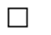 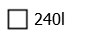 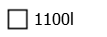 5.1. Pojemność pojemników na odpady komunalne zmieszane5.1. Pojemność pojemników na odpady komunalne zmieszane5.1. Pojemność pojemników na odpady komunalne zmieszane5.1. Pojemność pojemników na odpady komunalne zmieszane5.1. Pojemność pojemników na odpady komunalne zmieszane5.1. Pojemność pojemników na odpady komunalne zmieszane5.1. Pojemność pojemników na odpady komunalne zmieszane5.1. Pojemność pojemników na odpady komunalne zmieszane5.1. Pojemność pojemników na odpady komunalne zmieszane5.1. Pojemność pojemników na odpady komunalne zmieszane5.1. Pojemność pojemników na odpady komunalne zmieszane5.2. Ilość pojemników w szt.5.2. Ilość pojemników w szt.5.2. Ilość pojemników w szt.5.2. Ilość pojemników w szt.5.2. Ilość pojemników w szt.5.2. Ilość pojemników w szt.5.2. Ilość pojemników w szt.5.2. Ilość pojemników w szt.II. Odpady zbierane w sposób selektywnyII. Odpady zbierane w sposób selektywnyII. Odpady zbierane w sposób selektywnyII. Odpady zbierane w sposób selektywnyII. Odpady zbierane w sposób selektywnyII. Odpady zbierane w sposób selektywnyII. Odpady zbierane w sposób selektywnyII. Odpady zbierane w sposób selektywnyII. Odpady zbierane w sposób selektywnyII. Odpady zbierane w sposób selektywnyII. Odpady zbierane w sposób selektywnyII. Odpady zbierane w sposób selektywny5.3. Pojemność pojemników na odpady komunalne będące pozostałością po segregacji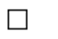 5.3. Pojemność pojemników na odpady komunalne będące pozostałością po segregacji5.3. Pojemność pojemników na odpady komunalne będące pozostałością po segregacji5.3. Pojemność pojemników na odpady komunalne będące pozostałością po segregacji5.3. Pojemność pojemników na odpady komunalne będące pozostałością po segregacji5.3. Pojemność pojemników na odpady komunalne będące pozostałością po segregacji5.3. Pojemność pojemników na odpady komunalne będące pozostałością po segregacji5.3. Pojemność pojemników na odpady komunalne będące pozostałością po segregacji5.3. Pojemność pojemników na odpady komunalne będące pozostałością po segregacji5.3. Pojemność pojemników na odpady komunalne będące pozostałością po segregacji5.3. Pojemność pojemników na odpady komunalne będące pozostałością po segregacji5.3. Pojemność pojemników na odpady komunalne będące pozostałością po segregacji5.4. Ilość pojemników w szt.5.5. Pojemność pojemników na odpady komunalne selektywne5.5. Pojemność pojemników na odpady komunalne selektywne5.5. Pojemność pojemników na odpady komunalne selektywne5.5. Pojemność pojemników na odpady komunalne selektywne5.5. Pojemność pojemników na odpady komunalne selektywne5.5. Pojemność pojemników na odpady komunalne selektywne5.5. Pojemność pojemników na odpady komunalne selektywne5.5. Pojemność pojemników na odpady komunalne selektywne5.5. Pojemność pojemników na odpady komunalne selektywne5.5. Pojemność pojemników na odpady komunalne selektywne5.5. Pojemność pojemników na odpady komunalne selektywne5.5. Pojemność pojemników na odpady komunalne selektywne5.5. Pojemność pojemników na odpady komunalne selektywne5.5. Pojemność pojemników na odpady komunalne selektywne5.5. Pojemność pojemników na odpady komunalne selektywne5.5. Pojemność pojemników na odpady komunalne selektywne5.5. Pojemność pojemników na odpady komunalne selektywne5.5. Pojemność pojemników na odpady komunalne selektywne5.5. Pojemność pojemników na odpady komunalne selektywne5.5. Pojemność pojemników na odpady komunalne selektywne5.5. Pojemność pojemników na odpady komunalne selektywne5.5. Pojemność pojemników na odpady komunalne selektywne5.5. Pojemność pojemników na odpady komunalne selektywne5.5. Pojemność pojemników na odpady komunalne selektywne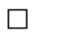 5.6. Rodzaj i ilość pojemników w szt.              brązowy – bioodpady                niebieski – papier i tektura              zielony – szkło                 żółty – tworzywa sztuczne, metale,                                                                                                                                                                                opakowania wielomateriałowe5.6. Rodzaj i ilość pojemników w szt.              brązowy – bioodpady                niebieski – papier i tektura              zielony – szkło                 żółty – tworzywa sztuczne, metale,                                                                                                                                                                                opakowania wielomateriałowe5.6. Rodzaj i ilość pojemników w szt.              brązowy – bioodpady                niebieski – papier i tektura              zielony – szkło                 żółty – tworzywa sztuczne, metale,                                                                                                                                                                                opakowania wielomateriałowe5.6. Rodzaj i ilość pojemników w szt.              brązowy – bioodpady                niebieski – papier i tektura              zielony – szkło                 żółty – tworzywa sztuczne, metale,                                                                                                                                                                                opakowania wielomateriałowe5.6. Rodzaj i ilość pojemników w szt.              brązowy – bioodpady                niebieski – papier i tektura              zielony – szkło                 żółty – tworzywa sztuczne, metale,                                                                                                                                                                                opakowania wielomateriałowe5.6. Rodzaj i ilość pojemników w szt.              brązowy – bioodpady                niebieski – papier i tektura              zielony – szkło                 żółty – tworzywa sztuczne, metale,                                                                                                                                                                                opakowania wielomateriałowe5.6. Rodzaj i ilość pojemników w szt.              brązowy – bioodpady                niebieski – papier i tektura              zielony – szkło                 żółty – tworzywa sztuczne, metale,                                                                                                                                                                                opakowania wielomateriałowe5.6. Rodzaj i ilość pojemników w szt.              brązowy – bioodpady                niebieski – papier i tektura              zielony – szkło                 żółty – tworzywa sztuczne, metale,                                                                                                                                                                                opakowania wielomateriałowe5.6. Rodzaj i ilość pojemników w szt.              brązowy – bioodpady                niebieski – papier i tektura              zielony – szkło                 żółty – tworzywa sztuczne, metale,                                                                                                                                                                                opakowania wielomateriałowe5.6. Rodzaj i ilość pojemników w szt.              brązowy – bioodpady                niebieski – papier i tektura              zielony – szkło                 żółty – tworzywa sztuczne, metale,                                                                                                                                                                                opakowania wielomateriałowe5.6. Rodzaj i ilość pojemników w szt.              brązowy – bioodpady                niebieski – papier i tektura              zielony – szkło                 żółty – tworzywa sztuczne, metale,                                                                                                                                                                                opakowania wielomateriałowe5.6. Rodzaj i ilość pojemników w szt.              brązowy – bioodpady                niebieski – papier i tektura              zielony – szkło                 żółty – tworzywa sztuczne, metale,                                                                                                                                                                                opakowania wielomateriałowe5.6. Rodzaj i ilość pojemników w szt.              brązowy – bioodpady                niebieski – papier i tektura              zielony – szkło                 żółty – tworzywa sztuczne, metale,                                                                                                                                                                                opakowania wielomateriałowe5.6. Rodzaj i ilość pojemników w szt.              brązowy – bioodpady                niebieski – papier i tektura              zielony – szkło                 żółty – tworzywa sztuczne, metale,                                                                                                                                                                                opakowania wielomateriałowe5.6. Rodzaj i ilość pojemników w szt.              brązowy – bioodpady                niebieski – papier i tektura              zielony – szkło                 żółty – tworzywa sztuczne, metale,                                                                                                                                                                                opakowania wielomateriałowe5.6. Rodzaj i ilość pojemników w szt.              brązowy – bioodpady                niebieski – papier i tektura              zielony – szkło                 żółty – tworzywa sztuczne, metale,                                                                                                                                                                                opakowania wielomateriałowe5.6. Rodzaj i ilość pojemników w szt.              brązowy – bioodpady                niebieski – papier i tektura              zielony – szkło                 żółty – tworzywa sztuczne, metale,                                                                                                                                                                                opakowania wielomateriałowe5.6. Rodzaj i ilość pojemników w szt.              brązowy – bioodpady                niebieski – papier i tektura              zielony – szkło                 żółty – tworzywa sztuczne, metale,                                                                                                                                                                                opakowania wielomateriałowe5.6. Rodzaj i ilość pojemników w szt.              brązowy – bioodpady                niebieski – papier i tektura              zielony – szkło                 żółty – tworzywa sztuczne, metale,                                                                                                                                                                                opakowania wielomateriałowe5.6. Rodzaj i ilość pojemników w szt.              brązowy – bioodpady                niebieski – papier i tektura              zielony – szkło                 żółty – tworzywa sztuczne, metale,                                                                                                                                                                                opakowania wielomateriałowe5.6. Rodzaj i ilość pojemników w szt.              brązowy – bioodpady                niebieski – papier i tektura              zielony – szkło                 żółty – tworzywa sztuczne, metale,                                                                                                                                                                                opakowania wielomateriałowe5.6. Rodzaj i ilość pojemników w szt.              brązowy – bioodpady                niebieski – papier i tektura              zielony – szkło                 żółty – tworzywa sztuczne, metale,                                                                                                                                                                                opakowania wielomateriałowe5.6. Rodzaj i ilość pojemników w szt.              brązowy – bioodpady                niebieski – papier i tektura              zielony – szkło                 żółty – tworzywa sztuczne, metale,                                                                                                                                                                                opakowania wielomateriałowe5.6. Rodzaj i ilość pojemników w szt.              brązowy – bioodpady                niebieski – papier i tektura              zielony – szkło                 żółty – tworzywa sztuczne, metale,                                                                                                                                                                                opakowania wielomateriałowe6. OŚWIADCZENIE O ILOŚCI OSÓB ZAMIESZKUJĄCYCH NIERUCHOMOŚĆ (wpisać liczbę osób zamieszkujących)  6. OŚWIADCZENIE O ILOŚCI OSÓB ZAMIESZKUJĄCYCH NIERUCHOMOŚĆ (wpisać liczbę osób zamieszkujących)  6. OŚWIADCZENIE O ILOŚCI OSÓB ZAMIESZKUJĄCYCH NIERUCHOMOŚĆ (wpisać liczbę osób zamieszkujących)  6. OŚWIADCZENIE O ILOŚCI OSÓB ZAMIESZKUJĄCYCH NIERUCHOMOŚĆ (wpisać liczbę osób zamieszkujących)  6. OŚWIADCZENIE O ILOŚCI OSÓB ZAMIESZKUJĄCYCH NIERUCHOMOŚĆ (wpisać liczbę osób zamieszkujących)  6. OŚWIADCZENIE O ILOŚCI OSÓB ZAMIESZKUJĄCYCH NIERUCHOMOŚĆ (wpisać liczbę osób zamieszkujących)  6. OŚWIADCZENIE O ILOŚCI OSÓB ZAMIESZKUJĄCYCH NIERUCHOMOŚĆ (wpisać liczbę osób zamieszkujących)  6. OŚWIADCZENIE O ILOŚCI OSÓB ZAMIESZKUJĄCYCH NIERUCHOMOŚĆ (wpisać liczbę osób zamieszkujących)  6. OŚWIADCZENIE O ILOŚCI OSÓB ZAMIESZKUJĄCYCH NIERUCHOMOŚĆ (wpisać liczbę osób zamieszkujących)  6. OŚWIADCZENIE O ILOŚCI OSÓB ZAMIESZKUJĄCYCH NIERUCHOMOŚĆ (wpisać liczbę osób zamieszkujących)  6. OŚWIADCZENIE O ILOŚCI OSÓB ZAMIESZKUJĄCYCH NIERUCHOMOŚĆ (wpisać liczbę osób zamieszkujących)  6. OŚWIADCZENIE O ILOŚCI OSÓB ZAMIESZKUJĄCYCH NIERUCHOMOŚĆ (wpisać liczbę osób zamieszkujących)  6. OŚWIADCZENIE O ILOŚCI OSÓB ZAMIESZKUJĄCYCH NIERUCHOMOŚĆ (wpisać liczbę osób zamieszkujących)  6. OŚWIADCZENIE O ILOŚCI OSÓB ZAMIESZKUJĄCYCH NIERUCHOMOŚĆ (wpisać liczbę osób zamieszkujących)  6. OŚWIADCZENIE O ILOŚCI OSÓB ZAMIESZKUJĄCYCH NIERUCHOMOŚĆ (wpisać liczbę osób zamieszkujących)  6. OŚWIADCZENIE O ILOŚCI OSÓB ZAMIESZKUJĄCYCH NIERUCHOMOŚĆ (wpisać liczbę osób zamieszkujących)  6. OŚWIADCZENIE O ILOŚCI OSÓB ZAMIESZKUJĄCYCH NIERUCHOMOŚĆ (wpisać liczbę osób zamieszkujących)  6. OŚWIADCZENIE O ILOŚCI OSÓB ZAMIESZKUJĄCYCH NIERUCHOMOŚĆ (wpisać liczbę osób zamieszkujących)  6. OŚWIADCZENIE O ILOŚCI OSÓB ZAMIESZKUJĄCYCH NIERUCHOMOŚĆ (wpisać liczbę osób zamieszkujących)  6. OŚWIADCZENIE O ILOŚCI OSÓB ZAMIESZKUJĄCYCH NIERUCHOMOŚĆ (wpisać liczbę osób zamieszkujących)  6. OŚWIADCZENIE O ILOŚCI OSÓB ZAMIESZKUJĄCYCH NIERUCHOMOŚĆ (wpisać liczbę osób zamieszkujących)  6. OŚWIADCZENIE O ILOŚCI OSÓB ZAMIESZKUJĄCYCH NIERUCHOMOŚĆ (wpisać liczbę osób zamieszkujących)  6. OŚWIADCZENIE O ILOŚCI OSÓB ZAMIESZKUJĄCYCH NIERUCHOMOŚĆ (wpisać liczbę osób zamieszkujących)  6. OŚWIADCZENIE O ILOŚCI OSÓB ZAMIESZKUJĄCYCH NIERUCHOMOŚĆ (wpisać liczbę osób zamieszkujących)  7. USTALENIE OPŁATY ZA GOSPODAROWANIE ODPADAMI KOMUNALNYMI   (należy wybrać odp. opcję i wpisać liczbę osób oraz wyliczyć opłatę)7. USTALENIE OPŁATY ZA GOSPODAROWANIE ODPADAMI KOMUNALNYMI   (należy wybrać odp. opcję i wpisać liczbę osób oraz wyliczyć opłatę)7. USTALENIE OPŁATY ZA GOSPODAROWANIE ODPADAMI KOMUNALNYMI   (należy wybrać odp. opcję i wpisać liczbę osób oraz wyliczyć opłatę)7. USTALENIE OPŁATY ZA GOSPODAROWANIE ODPADAMI KOMUNALNYMI   (należy wybrać odp. opcję i wpisać liczbę osób oraz wyliczyć opłatę)7. USTALENIE OPŁATY ZA GOSPODAROWANIE ODPADAMI KOMUNALNYMI   (należy wybrać odp. opcję i wpisać liczbę osób oraz wyliczyć opłatę)7. USTALENIE OPŁATY ZA GOSPODAROWANIE ODPADAMI KOMUNALNYMI   (należy wybrać odp. opcję i wpisać liczbę osób oraz wyliczyć opłatę)7. USTALENIE OPŁATY ZA GOSPODAROWANIE ODPADAMI KOMUNALNYMI   (należy wybrać odp. opcję i wpisać liczbę osób oraz wyliczyć opłatę)7. USTALENIE OPŁATY ZA GOSPODAROWANIE ODPADAMI KOMUNALNYMI   (należy wybrać odp. opcję i wpisać liczbę osób oraz wyliczyć opłatę)7. USTALENIE OPŁATY ZA GOSPODAROWANIE ODPADAMI KOMUNALNYMI   (należy wybrać odp. opcję i wpisać liczbę osób oraz wyliczyć opłatę)7. USTALENIE OPŁATY ZA GOSPODAROWANIE ODPADAMI KOMUNALNYMI   (należy wybrać odp. opcję i wpisać liczbę osób oraz wyliczyć opłatę)7. USTALENIE OPŁATY ZA GOSPODAROWANIE ODPADAMI KOMUNALNYMI   (należy wybrać odp. opcję i wpisać liczbę osób oraz wyliczyć opłatę)7. USTALENIE OPŁATY ZA GOSPODAROWANIE ODPADAMI KOMUNALNYMI   (należy wybrać odp. opcję i wpisać liczbę osób oraz wyliczyć opłatę)7. USTALENIE OPŁATY ZA GOSPODAROWANIE ODPADAMI KOMUNALNYMI   (należy wybrać odp. opcję i wpisać liczbę osób oraz wyliczyć opłatę)7. USTALENIE OPŁATY ZA GOSPODAROWANIE ODPADAMI KOMUNALNYMI   (należy wybrać odp. opcję i wpisać liczbę osób oraz wyliczyć opłatę)7. USTALENIE OPŁATY ZA GOSPODAROWANIE ODPADAMI KOMUNALNYMI   (należy wybrać odp. opcję i wpisać liczbę osób oraz wyliczyć opłatę)7. USTALENIE OPŁATY ZA GOSPODAROWANIE ODPADAMI KOMUNALNYMI   (należy wybrać odp. opcję i wpisać liczbę osób oraz wyliczyć opłatę)7. USTALENIE OPŁATY ZA GOSPODAROWANIE ODPADAMI KOMUNALNYMI   (należy wybrać odp. opcję i wpisać liczbę osób oraz wyliczyć opłatę)7. USTALENIE OPŁATY ZA GOSPODAROWANIE ODPADAMI KOMUNALNYMI   (należy wybrać odp. opcję i wpisać liczbę osób oraz wyliczyć opłatę)7. USTALENIE OPŁATY ZA GOSPODAROWANIE ODPADAMI KOMUNALNYMI   (należy wybrać odp. opcję i wpisać liczbę osób oraz wyliczyć opłatę)7. USTALENIE OPŁATY ZA GOSPODAROWANIE ODPADAMI KOMUNALNYMI   (należy wybrać odp. opcję i wpisać liczbę osób oraz wyliczyć opłatę)7. USTALENIE OPŁATY ZA GOSPODAROWANIE ODPADAMI KOMUNALNYMI   (należy wybrać odp. opcję i wpisać liczbę osób oraz wyliczyć opłatę)7. USTALENIE OPŁATY ZA GOSPODAROWANIE ODPADAMI KOMUNALNYMI   (należy wybrać odp. opcję i wpisać liczbę osób oraz wyliczyć opłatę)7. USTALENIE OPŁATY ZA GOSPODAROWANIE ODPADAMI KOMUNALNYMI   (należy wybrać odp. opcję i wpisać liczbę osób oraz wyliczyć opłatę)7. USTALENIE OPŁATY ZA GOSPODAROWANIE ODPADAMI KOMUNALNYMI   (należy wybrać odp. opcję i wpisać liczbę osób oraz wyliczyć opłatę)Rodzaj metody gospodarowania odpadamiRodzaj metody gospodarowania odpadamiRodzaj metody gospodarowania odpadamiRodzaj metody gospodarowania odpadamiRodzaj metody gospodarowania odpadamiRodzaj metody gospodarowania odpadamiRodzaj metody gospodarowania odpadamiRodzaj metody gospodarowania odpadamiRodzaj metody gospodarowania odpadamiStawka (w zł)Stawka (w zł)Stawka (w zł)Stawka (w zł)Stawka (w zł)Stawka (w zł)Ilość osób Ilość osób Ilość osób Ilość osób Opłata w zł(stawka x ilość osób )Opłata w zł(stawka x ilość osób )Opłata w zł(stawka x ilość osób )Opłata w zł(stawka x ilość osób )Opłata w zł(stawka x ilość osób )	zmieszany	zmieszany	zmieszany	zmieszany	zmieszany	zmieszany	zmieszany	zmieszany	zmieszany23,00 23,00 23,00 23,00 23,00 23,00 	selektywny 	selektywny 	selektywny 	selektywny 	selektywny 	selektywny 	selektywny 	selektywny 	selektywny 15,00(1-4 osoba w lokalu)15,00(1-4 osoba w lokalu)15,00(1-4 osoba w lokalu)15,00(1-4 osoba w lokalu)15,00(1-4 osoba w lokalu)15,00(1-4 osoba w lokalu)	selektywny 	selektywny 	selektywny 	selektywny 	selektywny 	selektywny 	selektywny 	selektywny 	selektywny 6,00 (5 i kolejna osoba w lokalu)6,00 (5 i kolejna osoba w lokalu)6,00 (5 i kolejna osoba w lokalu)6,00 (5 i kolejna osoba w lokalu)6,00 (5 i kolejna osoba w lokalu)6,00 (5 i kolejna osoba w lokalu)8. OŚWIADCZENIE I PODPIS SKŁADAJĄCEGO DEKLARACJĘ / OSOBY REPREZENTUJĄCEJ SKŁADAJĄCEGO    DEKLARACJĘ8. OŚWIADCZENIE I PODPIS SKŁADAJĄCEGO DEKLARACJĘ / OSOBY REPREZENTUJĄCEJ SKŁADAJĄCEGO    DEKLARACJĘ8. OŚWIADCZENIE I PODPIS SKŁADAJĄCEGO DEKLARACJĘ / OSOBY REPREZENTUJĄCEJ SKŁADAJĄCEGO    DEKLARACJĘ8. OŚWIADCZENIE I PODPIS SKŁADAJĄCEGO DEKLARACJĘ / OSOBY REPREZENTUJĄCEJ SKŁADAJĄCEGO    DEKLARACJĘ8. OŚWIADCZENIE I PODPIS SKŁADAJĄCEGO DEKLARACJĘ / OSOBY REPREZENTUJĄCEJ SKŁADAJĄCEGO    DEKLARACJĘ8. OŚWIADCZENIE I PODPIS SKŁADAJĄCEGO DEKLARACJĘ / OSOBY REPREZENTUJĄCEJ SKŁADAJĄCEGO    DEKLARACJĘ8. OŚWIADCZENIE I PODPIS SKŁADAJĄCEGO DEKLARACJĘ / OSOBY REPREZENTUJĄCEJ SKŁADAJĄCEGO    DEKLARACJĘ8. OŚWIADCZENIE I PODPIS SKŁADAJĄCEGO DEKLARACJĘ / OSOBY REPREZENTUJĄCEJ SKŁADAJĄCEGO    DEKLARACJĘ8. OŚWIADCZENIE I PODPIS SKŁADAJĄCEGO DEKLARACJĘ / OSOBY REPREZENTUJĄCEJ SKŁADAJĄCEGO    DEKLARACJĘ8. OŚWIADCZENIE I PODPIS SKŁADAJĄCEGO DEKLARACJĘ / OSOBY REPREZENTUJĄCEJ SKŁADAJĄCEGO    DEKLARACJĘ8. OŚWIADCZENIE I PODPIS SKŁADAJĄCEGO DEKLARACJĘ / OSOBY REPREZENTUJĄCEJ SKŁADAJĄCEGO    DEKLARACJĘ8. OŚWIADCZENIE I PODPIS SKŁADAJĄCEGO DEKLARACJĘ / OSOBY REPREZENTUJĄCEJ SKŁADAJĄCEGO    DEKLARACJĘ8. OŚWIADCZENIE I PODPIS SKŁADAJĄCEGO DEKLARACJĘ / OSOBY REPREZENTUJĄCEJ SKŁADAJĄCEGO    DEKLARACJĘ8. OŚWIADCZENIE I PODPIS SKŁADAJĄCEGO DEKLARACJĘ / OSOBY REPREZENTUJĄCEJ SKŁADAJĄCEGO    DEKLARACJĘ8. OŚWIADCZENIE I PODPIS SKŁADAJĄCEGO DEKLARACJĘ / OSOBY REPREZENTUJĄCEJ SKŁADAJĄCEGO    DEKLARACJĘ8. OŚWIADCZENIE I PODPIS SKŁADAJĄCEGO DEKLARACJĘ / OSOBY REPREZENTUJĄCEJ SKŁADAJĄCEGO    DEKLARACJĘ8. OŚWIADCZENIE I PODPIS SKŁADAJĄCEGO DEKLARACJĘ / OSOBY REPREZENTUJĄCEJ SKŁADAJĄCEGO    DEKLARACJĘ8. OŚWIADCZENIE I PODPIS SKŁADAJĄCEGO DEKLARACJĘ / OSOBY REPREZENTUJĄCEJ SKŁADAJĄCEGO    DEKLARACJĘ8. OŚWIADCZENIE I PODPIS SKŁADAJĄCEGO DEKLARACJĘ / OSOBY REPREZENTUJĄCEJ SKŁADAJĄCEGO    DEKLARACJĘ8. OŚWIADCZENIE I PODPIS SKŁADAJĄCEGO DEKLARACJĘ / OSOBY REPREZENTUJĄCEJ SKŁADAJĄCEGO    DEKLARACJĘ8. OŚWIADCZENIE I PODPIS SKŁADAJĄCEGO DEKLARACJĘ / OSOBY REPREZENTUJĄCEJ SKŁADAJĄCEGO    DEKLARACJĘ8. OŚWIADCZENIE I PODPIS SKŁADAJĄCEGO DEKLARACJĘ / OSOBY REPREZENTUJĄCEJ SKŁADAJĄCEGO    DEKLARACJĘ8. OŚWIADCZENIE I PODPIS SKŁADAJĄCEGO DEKLARACJĘ / OSOBY REPREZENTUJĄCEJ SKŁADAJĄCEGO    DEKLARACJĘ8. OŚWIADCZENIE I PODPIS SKŁADAJĄCEGO DEKLARACJĘ / OSOBY REPREZENTUJĄCEJ SKŁADAJĄCEGO    DEKLARACJĘKwota wpłaty:Kwota wpłaty:Kwota wpłaty:Kwota wpłaty:Kwota wpłaty:Kwota wpłaty:Kwota wpłaty:Kwota wpłaty:Kwota wpłaty:Kwota wpłaty:Kwota wpłaty:Słownie:Słownie:Słownie:Słownie:Słownie:Słownie:Słownie:Słownie:Słownie:Słownie:Słownie:Słownie:Czytelny podpis:Czytelny podpis:Czytelny podpis:Czytelny podpis:Czytelny podpis:Czytelny podpis:Czytelny podpis:Czytelny podpis:Czytelny podpis:Czytelny podpis:Czytelny podpis:Czytelny podpis:Miejscowość i dataMiejscowość i dataMiejscowość i dataMiejscowość i dataMiejscowość i dataMiejscowość i dataMiejscowość i dataMiejscowość i dataMiejscowość i dataMiejscowość i dataMiejscowość i dataADNOTACJE ORGANU(wypełnia pracownik Urzędu Gminy)ADNOTACJE ORGANU(wypełnia pracownik Urzędu Gminy)ADNOTACJE ORGANU(wypełnia pracownik Urzędu Gminy)ADNOTACJE ORGANU(wypełnia pracownik Urzędu Gminy)ADNOTACJE ORGANU(wypełnia pracownik Urzędu Gminy)ADNOTACJE ORGANU(wypełnia pracownik Urzędu Gminy)ADNOTACJE ORGANU(wypełnia pracownik Urzędu Gminy)ADNOTACJE ORGANU(wypełnia pracownik Urzędu Gminy)ADNOTACJE ORGANU(wypełnia pracownik Urzędu Gminy)ADNOTACJE ORGANU(wypełnia pracownik Urzędu Gminy)ADNOTACJE ORGANU(wypełnia pracownik Urzędu Gminy)ADNOTACJE ORGANU(wypełnia pracownik Urzędu Gminy)ADNOTACJE ORGANU(wypełnia pracownik Urzędu Gminy)ADNOTACJE ORGANU(wypełnia pracownik Urzędu Gminy)ADNOTACJE ORGANU(wypełnia pracownik Urzędu Gminy)ADNOTACJE ORGANU(wypełnia pracownik Urzędu Gminy)ADNOTACJE ORGANU(wypełnia pracownik Urzędu Gminy)ADNOTACJE ORGANU(wypełnia pracownik Urzędu Gminy)ADNOTACJE ORGANU(wypełnia pracownik Urzędu Gminy)ADNOTACJE ORGANU(wypełnia pracownik Urzędu Gminy)ADNOTACJE ORGANU(wypełnia pracownik Urzędu Gminy)ADNOTACJE ORGANU(wypełnia pracownik Urzędu Gminy)ADNOTACJE ORGANU(wypełnia pracownik Urzędu Gminy)ADNOTACJE ORGANU(wypełnia pracownik Urzędu Gminy)Pouczenie:Pouczenie:Pouczenie:Niniejsza deklaracja stanowi podstawę do wystawienia tytułu wykonawczego, zgodnie z przepisami ustawy z dnia 17 czerwca 1966 r. o postępowaniu egzekucyjnym w administracji (Dz. U. z 2018, poz. 1314).Niniejsza deklaracja stanowi podstawę do wystawienia tytułu wykonawczego, zgodnie z przepisami ustawy z dnia 17 czerwca 1966 r. o postępowaniu egzekucyjnym w administracji (Dz. U. z 2018, poz. 1314).Niniejsza deklaracja stanowi podstawę do wystawienia tytułu wykonawczego, zgodnie z przepisami ustawy z dnia 17 czerwca 1966 r. o postępowaniu egzekucyjnym w administracji (Dz. U. z 2018, poz. 1314).Niniejsza deklaracja stanowi podstawę do wystawienia tytułu wykonawczego, zgodnie z przepisami ustawy z dnia 17 czerwca 1966 r. o postępowaniu egzekucyjnym w administracji (Dz. U. z 2018, poz. 1314).Niniejsza deklaracja stanowi podstawę do wystawienia tytułu wykonawczego, zgodnie z przepisami ustawy z dnia 17 czerwca 1966 r. o postępowaniu egzekucyjnym w administracji (Dz. U. z 2018, poz. 1314).Niniejsza deklaracja stanowi podstawę do wystawienia tytułu wykonawczego, zgodnie z przepisami ustawy z dnia 17 czerwca 1966 r. o postępowaniu egzekucyjnym w administracji (Dz. U. z 2018, poz. 1314).Niniejsza deklaracja stanowi podstawę do wystawienia tytułu wykonawczego, zgodnie z przepisami ustawy z dnia 17 czerwca 1966 r. o postępowaniu egzekucyjnym w administracji (Dz. U. z 2018, poz. 1314).Niniejsza deklaracja stanowi podstawę do wystawienia tytułu wykonawczego, zgodnie z przepisami ustawy z dnia 17 czerwca 1966 r. o postępowaniu egzekucyjnym w administracji (Dz. U. z 2018, poz. 1314).Niniejsza deklaracja stanowi podstawę do wystawienia tytułu wykonawczego, zgodnie z przepisami ustawy z dnia 17 czerwca 1966 r. o postępowaniu egzekucyjnym w administracji (Dz. U. z 2018, poz. 1314).Niniejsza deklaracja stanowi podstawę do wystawienia tytułu wykonawczego, zgodnie z przepisami ustawy z dnia 17 czerwca 1966 r. o postępowaniu egzekucyjnym w administracji (Dz. U. z 2018, poz. 1314).Niniejsza deklaracja stanowi podstawę do wystawienia tytułu wykonawczego, zgodnie z przepisami ustawy z dnia 17 czerwca 1966 r. o postępowaniu egzekucyjnym w administracji (Dz. U. z 2018, poz. 1314).Niniejsza deklaracja stanowi podstawę do wystawienia tytułu wykonawczego, zgodnie z przepisami ustawy z dnia 17 czerwca 1966 r. o postępowaniu egzekucyjnym w administracji (Dz. U. z 2018, poz. 1314).Niniejsza deklaracja stanowi podstawę do wystawienia tytułu wykonawczego, zgodnie z przepisami ustawy z dnia 17 czerwca 1966 r. o postępowaniu egzekucyjnym w administracji (Dz. U. z 2018, poz. 1314).Niniejsza deklaracja stanowi podstawę do wystawienia tytułu wykonawczego, zgodnie z przepisami ustawy z dnia 17 czerwca 1966 r. o postępowaniu egzekucyjnym w administracji (Dz. U. z 2018, poz. 1314).Niniejsza deklaracja stanowi podstawę do wystawienia tytułu wykonawczego, zgodnie z przepisami ustawy z dnia 17 czerwca 1966 r. o postępowaniu egzekucyjnym w administracji (Dz. U. z 2018, poz. 1314).Niniejsza deklaracja stanowi podstawę do wystawienia tytułu wykonawczego, zgodnie z przepisami ustawy z dnia 17 czerwca 1966 r. o postępowaniu egzekucyjnym w administracji (Dz. U. z 2018, poz. 1314).Niniejsza deklaracja stanowi podstawę do wystawienia tytułu wykonawczego, zgodnie z przepisami ustawy z dnia 17 czerwca 1966 r. o postępowaniu egzekucyjnym w administracji (Dz. U. z 2018, poz. 1314).Niniejsza deklaracja stanowi podstawę do wystawienia tytułu wykonawczego, zgodnie z przepisami ustawy z dnia 17 czerwca 1966 r. o postępowaniu egzekucyjnym w administracji (Dz. U. z 2018, poz. 1314).Niniejsza deklaracja stanowi podstawę do wystawienia tytułu wykonawczego, zgodnie z przepisami ustawy z dnia 17 czerwca 1966 r. o postępowaniu egzekucyjnym w administracji (Dz. U. z 2018, poz. 1314).Niniejsza deklaracja stanowi podstawę do wystawienia tytułu wykonawczego, zgodnie z przepisami ustawy z dnia 17 czerwca 1966 r. o postępowaniu egzekucyjnym w administracji (Dz. U. z 2018, poz. 1314).Niniejsza deklaracja stanowi podstawę do wystawienia tytułu wykonawczego, zgodnie z przepisami ustawy z dnia 17 czerwca 1966 r. o postępowaniu egzekucyjnym w administracji (Dz. U. z 2018, poz. 1314).Niniejsza deklaracja stanowi podstawę do wystawienia tytułu wykonawczego, zgodnie z przepisami ustawy z dnia 17 czerwca 1966 r. o postępowaniu egzekucyjnym w administracji (Dz. U. z 2018, poz. 1314).Niniejsza deklaracja stanowi podstawę do wystawienia tytułu wykonawczego, zgodnie z przepisami ustawy z dnia 17 czerwca 1966 r. o postępowaniu egzekucyjnym w administracji (Dz. U. z 2018, poz. 1314).Objaśnienia:Objaśnienia:Objaśnienia:1) Właściciel nieruchomości jest obowiązany złożyć deklarację do Urzędu Gminy Zabór o wysokości opłaty za gospodarowanie odpadami komunalnymi.1) Właściciel nieruchomości jest obowiązany złożyć deklarację do Urzędu Gminy Zabór o wysokości opłaty za gospodarowanie odpadami komunalnymi.1) Właściciel nieruchomości jest obowiązany złożyć deklarację do Urzędu Gminy Zabór o wysokości opłaty za gospodarowanie odpadami komunalnymi.1) Właściciel nieruchomości jest obowiązany złożyć deklarację do Urzędu Gminy Zabór o wysokości opłaty za gospodarowanie odpadami komunalnymi.1) Właściciel nieruchomości jest obowiązany złożyć deklarację do Urzędu Gminy Zabór o wysokości opłaty za gospodarowanie odpadami komunalnymi.1) Właściciel nieruchomości jest obowiązany złożyć deklarację do Urzędu Gminy Zabór o wysokości opłaty za gospodarowanie odpadami komunalnymi.1) Właściciel nieruchomości jest obowiązany złożyć deklarację do Urzędu Gminy Zabór o wysokości opłaty za gospodarowanie odpadami komunalnymi.1) Właściciel nieruchomości jest obowiązany złożyć deklarację do Urzędu Gminy Zabór o wysokości opłaty za gospodarowanie odpadami komunalnymi.1) Właściciel nieruchomości jest obowiązany złożyć deklarację do Urzędu Gminy Zabór o wysokości opłaty za gospodarowanie odpadami komunalnymi.1) Właściciel nieruchomości jest obowiązany złożyć deklarację do Urzędu Gminy Zabór o wysokości opłaty za gospodarowanie odpadami komunalnymi.1) Właściciel nieruchomości jest obowiązany złożyć deklarację do Urzędu Gminy Zabór o wysokości opłaty za gospodarowanie odpadami komunalnymi.1) Właściciel nieruchomości jest obowiązany złożyć deklarację do Urzędu Gminy Zabór o wysokości opłaty za gospodarowanie odpadami komunalnymi.1) Właściciel nieruchomości jest obowiązany złożyć deklarację do Urzędu Gminy Zabór o wysokości opłaty za gospodarowanie odpadami komunalnymi.1) Właściciel nieruchomości jest obowiązany złożyć deklarację do Urzędu Gminy Zabór o wysokości opłaty za gospodarowanie odpadami komunalnymi.1) Właściciel nieruchomości jest obowiązany złożyć deklarację do Urzędu Gminy Zabór o wysokości opłaty za gospodarowanie odpadami komunalnymi.1) Właściciel nieruchomości jest obowiązany złożyć deklarację do Urzędu Gminy Zabór o wysokości opłaty za gospodarowanie odpadami komunalnymi.1) Właściciel nieruchomości jest obowiązany złożyć deklarację do Urzędu Gminy Zabór o wysokości opłaty za gospodarowanie odpadami komunalnymi.1) Właściciel nieruchomości jest obowiązany złożyć deklarację do Urzędu Gminy Zabór o wysokości opłaty za gospodarowanie odpadami komunalnymi.1) Właściciel nieruchomości jest obowiązany złożyć deklarację do Urzędu Gminy Zabór o wysokości opłaty za gospodarowanie odpadami komunalnymi.1) Właściciel nieruchomości jest obowiązany złożyć deklarację do Urzędu Gminy Zabór o wysokości opłaty za gospodarowanie odpadami komunalnymi.1) Właściciel nieruchomości jest obowiązany złożyć deklarację do Urzędu Gminy Zabór o wysokości opłaty za gospodarowanie odpadami komunalnymi.1) Właściciel nieruchomości jest obowiązany złożyć deklarację do Urzędu Gminy Zabór o wysokości opłaty za gospodarowanie odpadami komunalnymi.1) Właściciel nieruchomości jest obowiązany złożyć deklarację do Urzędu Gminy Zabór o wysokości opłaty za gospodarowanie odpadami komunalnymi.2) Właściciel nieruchomości jest obowiązany złożyć deklarację do Urzędu Gminy Zabór o wysokości opłaty za gospodarowanie odpadami komunalnymi w terminie 14 dni od dnia zamieszkania na danej nieruchomości pierwszego mieszkańca.2) Właściciel nieruchomości jest obowiązany złożyć deklarację do Urzędu Gminy Zabór o wysokości opłaty za gospodarowanie odpadami komunalnymi w terminie 14 dni od dnia zamieszkania na danej nieruchomości pierwszego mieszkańca.2) Właściciel nieruchomości jest obowiązany złożyć deklarację do Urzędu Gminy Zabór o wysokości opłaty za gospodarowanie odpadami komunalnymi w terminie 14 dni od dnia zamieszkania na danej nieruchomości pierwszego mieszkańca.2) Właściciel nieruchomości jest obowiązany złożyć deklarację do Urzędu Gminy Zabór o wysokości opłaty za gospodarowanie odpadami komunalnymi w terminie 14 dni od dnia zamieszkania na danej nieruchomości pierwszego mieszkańca.2) Właściciel nieruchomości jest obowiązany złożyć deklarację do Urzędu Gminy Zabór o wysokości opłaty za gospodarowanie odpadami komunalnymi w terminie 14 dni od dnia zamieszkania na danej nieruchomości pierwszego mieszkańca.2) Właściciel nieruchomości jest obowiązany złożyć deklarację do Urzędu Gminy Zabór o wysokości opłaty za gospodarowanie odpadami komunalnymi w terminie 14 dni od dnia zamieszkania na danej nieruchomości pierwszego mieszkańca.2) Właściciel nieruchomości jest obowiązany złożyć deklarację do Urzędu Gminy Zabór o wysokości opłaty za gospodarowanie odpadami komunalnymi w terminie 14 dni od dnia zamieszkania na danej nieruchomości pierwszego mieszkańca.2) Właściciel nieruchomości jest obowiązany złożyć deklarację do Urzędu Gminy Zabór o wysokości opłaty za gospodarowanie odpadami komunalnymi w terminie 14 dni od dnia zamieszkania na danej nieruchomości pierwszego mieszkańca.2) Właściciel nieruchomości jest obowiązany złożyć deklarację do Urzędu Gminy Zabór o wysokości opłaty za gospodarowanie odpadami komunalnymi w terminie 14 dni od dnia zamieszkania na danej nieruchomości pierwszego mieszkańca.2) Właściciel nieruchomości jest obowiązany złożyć deklarację do Urzędu Gminy Zabór o wysokości opłaty za gospodarowanie odpadami komunalnymi w terminie 14 dni od dnia zamieszkania na danej nieruchomości pierwszego mieszkańca.2) Właściciel nieruchomości jest obowiązany złożyć deklarację do Urzędu Gminy Zabór o wysokości opłaty za gospodarowanie odpadami komunalnymi w terminie 14 dni od dnia zamieszkania na danej nieruchomości pierwszego mieszkańca.2) Właściciel nieruchomości jest obowiązany złożyć deklarację do Urzędu Gminy Zabór o wysokości opłaty za gospodarowanie odpadami komunalnymi w terminie 14 dni od dnia zamieszkania na danej nieruchomości pierwszego mieszkańca.2) Właściciel nieruchomości jest obowiązany złożyć deklarację do Urzędu Gminy Zabór o wysokości opłaty za gospodarowanie odpadami komunalnymi w terminie 14 dni od dnia zamieszkania na danej nieruchomości pierwszego mieszkańca.2) Właściciel nieruchomości jest obowiązany złożyć deklarację do Urzędu Gminy Zabór o wysokości opłaty za gospodarowanie odpadami komunalnymi w terminie 14 dni od dnia zamieszkania na danej nieruchomości pierwszego mieszkańca.2) Właściciel nieruchomości jest obowiązany złożyć deklarację do Urzędu Gminy Zabór o wysokości opłaty za gospodarowanie odpadami komunalnymi w terminie 14 dni od dnia zamieszkania na danej nieruchomości pierwszego mieszkańca.2) Właściciel nieruchomości jest obowiązany złożyć deklarację do Urzędu Gminy Zabór o wysokości opłaty za gospodarowanie odpadami komunalnymi w terminie 14 dni od dnia zamieszkania na danej nieruchomości pierwszego mieszkańca.2) Właściciel nieruchomości jest obowiązany złożyć deklarację do Urzędu Gminy Zabór o wysokości opłaty za gospodarowanie odpadami komunalnymi w terminie 14 dni od dnia zamieszkania na danej nieruchomości pierwszego mieszkańca.2) Właściciel nieruchomości jest obowiązany złożyć deklarację do Urzędu Gminy Zabór o wysokości opłaty za gospodarowanie odpadami komunalnymi w terminie 14 dni od dnia zamieszkania na danej nieruchomości pierwszego mieszkańca.2) Właściciel nieruchomości jest obowiązany złożyć deklarację do Urzędu Gminy Zabór o wysokości opłaty za gospodarowanie odpadami komunalnymi w terminie 14 dni od dnia zamieszkania na danej nieruchomości pierwszego mieszkańca.2) Właściciel nieruchomości jest obowiązany złożyć deklarację do Urzędu Gminy Zabór o wysokości opłaty za gospodarowanie odpadami komunalnymi w terminie 14 dni od dnia zamieszkania na danej nieruchomości pierwszego mieszkańca.2) Właściciel nieruchomości jest obowiązany złożyć deklarację do Urzędu Gminy Zabór o wysokości opłaty za gospodarowanie odpadami komunalnymi w terminie 14 dni od dnia zamieszkania na danej nieruchomości pierwszego mieszkańca.2) Właściciel nieruchomości jest obowiązany złożyć deklarację do Urzędu Gminy Zabór o wysokości opłaty za gospodarowanie odpadami komunalnymi w terminie 14 dni od dnia zamieszkania na danej nieruchomości pierwszego mieszkańca.2) Właściciel nieruchomości jest obowiązany złożyć deklarację do Urzędu Gminy Zabór o wysokości opłaty za gospodarowanie odpadami komunalnymi w terminie 14 dni od dnia zamieszkania na danej nieruchomości pierwszego mieszkańca.3) W przypadku zmiany danych będących podstawą ustalenia wysokości należnej opłaty za gospodarowanie odpadami komunalnymi właściciel nieruchomości jest obowiązany złożyć nową deklarację do Urzędu Gminy Zabór  w terminie 14 dni od dnia nastąpienia zmiany. Opłatę za gospodarowanie odpadami komunalnymi w zmienionej wysokości uiszcza się za miesiąc, w którym nastąpiła zmiana.4) Opłatę za gospodarowanie odpadami należy uiszczać do 10 każdego miesiąca, począwszy od………………………………………….. na konto Gminy Zabór Nr ……………………………………………………………….3) W przypadku zmiany danych będących podstawą ustalenia wysokości należnej opłaty za gospodarowanie odpadami komunalnymi właściciel nieruchomości jest obowiązany złożyć nową deklarację do Urzędu Gminy Zabór  w terminie 14 dni od dnia nastąpienia zmiany. Opłatę za gospodarowanie odpadami komunalnymi w zmienionej wysokości uiszcza się za miesiąc, w którym nastąpiła zmiana.4) Opłatę za gospodarowanie odpadami należy uiszczać do 10 każdego miesiąca, począwszy od………………………………………….. na konto Gminy Zabór Nr ……………………………………………………………….3) W przypadku zmiany danych będących podstawą ustalenia wysokości należnej opłaty za gospodarowanie odpadami komunalnymi właściciel nieruchomości jest obowiązany złożyć nową deklarację do Urzędu Gminy Zabór  w terminie 14 dni od dnia nastąpienia zmiany. Opłatę za gospodarowanie odpadami komunalnymi w zmienionej wysokości uiszcza się za miesiąc, w którym nastąpiła zmiana.4) Opłatę za gospodarowanie odpadami należy uiszczać do 10 każdego miesiąca, począwszy od………………………………………….. na konto Gminy Zabór Nr ……………………………………………………………….3) W przypadku zmiany danych będących podstawą ustalenia wysokości należnej opłaty za gospodarowanie odpadami komunalnymi właściciel nieruchomości jest obowiązany złożyć nową deklarację do Urzędu Gminy Zabór  w terminie 14 dni od dnia nastąpienia zmiany. Opłatę za gospodarowanie odpadami komunalnymi w zmienionej wysokości uiszcza się za miesiąc, w którym nastąpiła zmiana.4) Opłatę za gospodarowanie odpadami należy uiszczać do 10 każdego miesiąca, począwszy od………………………………………….. na konto Gminy Zabór Nr ……………………………………………………………….3) W przypadku zmiany danych będących podstawą ustalenia wysokości należnej opłaty za gospodarowanie odpadami komunalnymi właściciel nieruchomości jest obowiązany złożyć nową deklarację do Urzędu Gminy Zabór  w terminie 14 dni od dnia nastąpienia zmiany. Opłatę za gospodarowanie odpadami komunalnymi w zmienionej wysokości uiszcza się za miesiąc, w którym nastąpiła zmiana.4) Opłatę za gospodarowanie odpadami należy uiszczać do 10 każdego miesiąca, począwszy od………………………………………….. na konto Gminy Zabór Nr ……………………………………………………………….3) W przypadku zmiany danych będących podstawą ustalenia wysokości należnej opłaty za gospodarowanie odpadami komunalnymi właściciel nieruchomości jest obowiązany złożyć nową deklarację do Urzędu Gminy Zabór  w terminie 14 dni od dnia nastąpienia zmiany. Opłatę za gospodarowanie odpadami komunalnymi w zmienionej wysokości uiszcza się za miesiąc, w którym nastąpiła zmiana.4) Opłatę za gospodarowanie odpadami należy uiszczać do 10 każdego miesiąca, począwszy od………………………………………….. na konto Gminy Zabór Nr ……………………………………………………………….3) W przypadku zmiany danych będących podstawą ustalenia wysokości należnej opłaty za gospodarowanie odpadami komunalnymi właściciel nieruchomości jest obowiązany złożyć nową deklarację do Urzędu Gminy Zabór  w terminie 14 dni od dnia nastąpienia zmiany. Opłatę za gospodarowanie odpadami komunalnymi w zmienionej wysokości uiszcza się za miesiąc, w którym nastąpiła zmiana.4) Opłatę za gospodarowanie odpadami należy uiszczać do 10 każdego miesiąca, począwszy od………………………………………….. na konto Gminy Zabór Nr ……………………………………………………………….3) W przypadku zmiany danych będących podstawą ustalenia wysokości należnej opłaty za gospodarowanie odpadami komunalnymi właściciel nieruchomości jest obowiązany złożyć nową deklarację do Urzędu Gminy Zabór  w terminie 14 dni od dnia nastąpienia zmiany. Opłatę za gospodarowanie odpadami komunalnymi w zmienionej wysokości uiszcza się za miesiąc, w którym nastąpiła zmiana.4) Opłatę za gospodarowanie odpadami należy uiszczać do 10 każdego miesiąca, począwszy od………………………………………….. na konto Gminy Zabór Nr ……………………………………………………………….3) W przypadku zmiany danych będących podstawą ustalenia wysokości należnej opłaty za gospodarowanie odpadami komunalnymi właściciel nieruchomości jest obowiązany złożyć nową deklarację do Urzędu Gminy Zabór  w terminie 14 dni od dnia nastąpienia zmiany. Opłatę za gospodarowanie odpadami komunalnymi w zmienionej wysokości uiszcza się za miesiąc, w którym nastąpiła zmiana.4) Opłatę za gospodarowanie odpadami należy uiszczać do 10 każdego miesiąca, począwszy od………………………………………….. na konto Gminy Zabór Nr ……………………………………………………………….3) W przypadku zmiany danych będących podstawą ustalenia wysokości należnej opłaty za gospodarowanie odpadami komunalnymi właściciel nieruchomości jest obowiązany złożyć nową deklarację do Urzędu Gminy Zabór  w terminie 14 dni od dnia nastąpienia zmiany. Opłatę za gospodarowanie odpadami komunalnymi w zmienionej wysokości uiszcza się za miesiąc, w którym nastąpiła zmiana.4) Opłatę za gospodarowanie odpadami należy uiszczać do 10 każdego miesiąca, począwszy od………………………………………….. na konto Gminy Zabór Nr ……………………………………………………………….3) W przypadku zmiany danych będących podstawą ustalenia wysokości należnej opłaty za gospodarowanie odpadami komunalnymi właściciel nieruchomości jest obowiązany złożyć nową deklarację do Urzędu Gminy Zabór  w terminie 14 dni od dnia nastąpienia zmiany. Opłatę za gospodarowanie odpadami komunalnymi w zmienionej wysokości uiszcza się za miesiąc, w którym nastąpiła zmiana.4) Opłatę za gospodarowanie odpadami należy uiszczać do 10 każdego miesiąca, począwszy od………………………………………….. na konto Gminy Zabór Nr ……………………………………………………………….3) W przypadku zmiany danych będących podstawą ustalenia wysokości należnej opłaty za gospodarowanie odpadami komunalnymi właściciel nieruchomości jest obowiązany złożyć nową deklarację do Urzędu Gminy Zabór  w terminie 14 dni od dnia nastąpienia zmiany. Opłatę za gospodarowanie odpadami komunalnymi w zmienionej wysokości uiszcza się za miesiąc, w którym nastąpiła zmiana.4) Opłatę za gospodarowanie odpadami należy uiszczać do 10 każdego miesiąca, począwszy od………………………………………….. na konto Gminy Zabór Nr ……………………………………………………………….3) W przypadku zmiany danych będących podstawą ustalenia wysokości należnej opłaty za gospodarowanie odpadami komunalnymi właściciel nieruchomości jest obowiązany złożyć nową deklarację do Urzędu Gminy Zabór  w terminie 14 dni od dnia nastąpienia zmiany. Opłatę za gospodarowanie odpadami komunalnymi w zmienionej wysokości uiszcza się za miesiąc, w którym nastąpiła zmiana.4) Opłatę za gospodarowanie odpadami należy uiszczać do 10 każdego miesiąca, począwszy od………………………………………….. na konto Gminy Zabór Nr ……………………………………………………………….3) W przypadku zmiany danych będących podstawą ustalenia wysokości należnej opłaty za gospodarowanie odpadami komunalnymi właściciel nieruchomości jest obowiązany złożyć nową deklarację do Urzędu Gminy Zabór  w terminie 14 dni od dnia nastąpienia zmiany. Opłatę za gospodarowanie odpadami komunalnymi w zmienionej wysokości uiszcza się za miesiąc, w którym nastąpiła zmiana.4) Opłatę za gospodarowanie odpadami należy uiszczać do 10 każdego miesiąca, począwszy od………………………………………….. na konto Gminy Zabór Nr ……………………………………………………………….3) W przypadku zmiany danych będących podstawą ustalenia wysokości należnej opłaty za gospodarowanie odpadami komunalnymi właściciel nieruchomości jest obowiązany złożyć nową deklarację do Urzędu Gminy Zabór  w terminie 14 dni od dnia nastąpienia zmiany. Opłatę za gospodarowanie odpadami komunalnymi w zmienionej wysokości uiszcza się za miesiąc, w którym nastąpiła zmiana.4) Opłatę za gospodarowanie odpadami należy uiszczać do 10 każdego miesiąca, począwszy od………………………………………….. na konto Gminy Zabór Nr ……………………………………………………………….3) W przypadku zmiany danych będących podstawą ustalenia wysokości należnej opłaty za gospodarowanie odpadami komunalnymi właściciel nieruchomości jest obowiązany złożyć nową deklarację do Urzędu Gminy Zabór  w terminie 14 dni od dnia nastąpienia zmiany. Opłatę za gospodarowanie odpadami komunalnymi w zmienionej wysokości uiszcza się za miesiąc, w którym nastąpiła zmiana.4) Opłatę za gospodarowanie odpadami należy uiszczać do 10 każdego miesiąca, począwszy od………………………………………….. na konto Gminy Zabór Nr ……………………………………………………………….3) W przypadku zmiany danych będących podstawą ustalenia wysokości należnej opłaty za gospodarowanie odpadami komunalnymi właściciel nieruchomości jest obowiązany złożyć nową deklarację do Urzędu Gminy Zabór  w terminie 14 dni od dnia nastąpienia zmiany. Opłatę za gospodarowanie odpadami komunalnymi w zmienionej wysokości uiszcza się za miesiąc, w którym nastąpiła zmiana.4) Opłatę za gospodarowanie odpadami należy uiszczać do 10 każdego miesiąca, począwszy od………………………………………….. na konto Gminy Zabór Nr ……………………………………………………………….3) W przypadku zmiany danych będących podstawą ustalenia wysokości należnej opłaty za gospodarowanie odpadami komunalnymi właściciel nieruchomości jest obowiązany złożyć nową deklarację do Urzędu Gminy Zabór  w terminie 14 dni od dnia nastąpienia zmiany. Opłatę za gospodarowanie odpadami komunalnymi w zmienionej wysokości uiszcza się za miesiąc, w którym nastąpiła zmiana.4) Opłatę za gospodarowanie odpadami należy uiszczać do 10 każdego miesiąca, począwszy od………………………………………….. na konto Gminy Zabór Nr ……………………………………………………………….3) W przypadku zmiany danych będących podstawą ustalenia wysokości należnej opłaty za gospodarowanie odpadami komunalnymi właściciel nieruchomości jest obowiązany złożyć nową deklarację do Urzędu Gminy Zabór  w terminie 14 dni od dnia nastąpienia zmiany. Opłatę za gospodarowanie odpadami komunalnymi w zmienionej wysokości uiszcza się za miesiąc, w którym nastąpiła zmiana.4) Opłatę za gospodarowanie odpadami należy uiszczać do 10 każdego miesiąca, począwszy od………………………………………….. na konto Gminy Zabór Nr ……………………………………………………………….3) W przypadku zmiany danych będących podstawą ustalenia wysokości należnej opłaty za gospodarowanie odpadami komunalnymi właściciel nieruchomości jest obowiązany złożyć nową deklarację do Urzędu Gminy Zabór  w terminie 14 dni od dnia nastąpienia zmiany. Opłatę za gospodarowanie odpadami komunalnymi w zmienionej wysokości uiszcza się za miesiąc, w którym nastąpiła zmiana.4) Opłatę za gospodarowanie odpadami należy uiszczać do 10 każdego miesiąca, począwszy od………………………………………….. na konto Gminy Zabór Nr ……………………………………………………………….3) W przypadku zmiany danych będących podstawą ustalenia wysokości należnej opłaty za gospodarowanie odpadami komunalnymi właściciel nieruchomości jest obowiązany złożyć nową deklarację do Urzędu Gminy Zabór  w terminie 14 dni od dnia nastąpienia zmiany. Opłatę za gospodarowanie odpadami komunalnymi w zmienionej wysokości uiszcza się za miesiąc, w którym nastąpiła zmiana.4) Opłatę za gospodarowanie odpadami należy uiszczać do 10 każdego miesiąca, począwszy od………………………………………….. na konto Gminy Zabór Nr ……………………………………………………………….3) W przypadku zmiany danych będących podstawą ustalenia wysokości należnej opłaty za gospodarowanie odpadami komunalnymi właściciel nieruchomości jest obowiązany złożyć nową deklarację do Urzędu Gminy Zabór  w terminie 14 dni od dnia nastąpienia zmiany. Opłatę za gospodarowanie odpadami komunalnymi w zmienionej wysokości uiszcza się za miesiąc, w którym nastąpiła zmiana.4) Opłatę za gospodarowanie odpadami należy uiszczać do 10 każdego miesiąca, począwszy od………………………………………….. na konto Gminy Zabór Nr ……………………………………………………………….3) W przypadku zmiany danych będących podstawą ustalenia wysokości należnej opłaty za gospodarowanie odpadami komunalnymi właściciel nieruchomości jest obowiązany złożyć nową deklarację do Urzędu Gminy Zabór  w terminie 14 dni od dnia nastąpienia zmiany. Opłatę za gospodarowanie odpadami komunalnymi w zmienionej wysokości uiszcza się za miesiąc, w którym nastąpiła zmiana.4) Opłatę za gospodarowanie odpadami należy uiszczać do 10 każdego miesiąca, począwszy od………………………………………….. na konto Gminy Zabór Nr ……………………………………………………………….